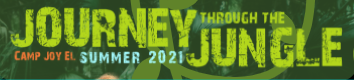 Summer 2021 Theme Verses: SUMMER WIN: For campers to know God is always with them as they take their next step in life.Sunday-Deuteronomy 31:8 “The Lord himself goes before you and will be with you; he will never leave you nor forsake you. Do not be afraid; do not be discouraged.”Monday- Exodus 14:31 “And when the Israelites saw the mighty hand of the Lord displayed against the Egyptians, the people feared the Lord and put their trust in him and in Moses his servant.”Tuesday- Numbers 14:23 “Not one of them will ever see the land I promised on oath to their ancestors. No one who has treated me with contempt will ever see it.”Wednesday- Joshua 2:11 “When we heard of it, our hearts melted in fear and everyone’s courage failed because of you, for the Lord your God is God in heaven above and on the earth below.”Thursday- Joshua 4:24 “He did this so that all the peoples of the earth might know that the hand of the Lord is powerful and so that you might always fear the Lord your God.”Friday-Joshua 23:3 “You yourselves have seen everything the Lord your God has done to all these nations for your sake; it was the Lord your God who fought for you.”